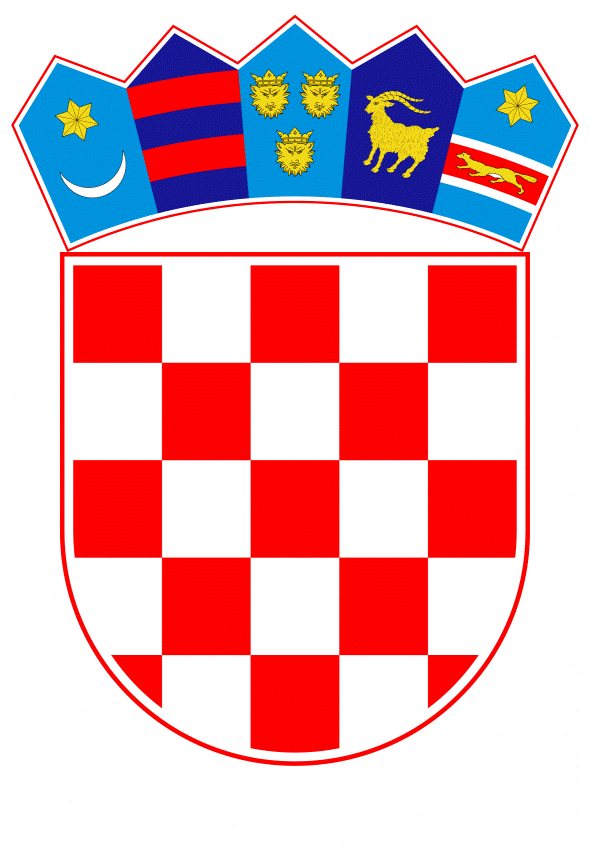 VLADA REPUBLIKE HRVATSKEZagreb, 19. svibnja 2023.______________________________________________________________________________________________________________________________________________________________________________________________________________________________PRIJEDLOGNa temelju članka 31. stavka 3. Zakona o Vladi Republike Hrvatske (Narodne novine, br. 150/11, 119/14, 93/16, 116/18, 80/22) a u vezi s točkom V. Odluke o osnivanju Nacionalne kontaktne točke kao trajnog mehanizma za promicanje i primjenu Smjernica za odgovorno poslovanje Organizacije za gospodarsku suradnju i razvoj (OECD) od 23. svibnja 2019. godine (KLASA: 022-03/19-04/185, URBROJ: 50301-23/21-19-2),Vlada Republike Hrvatske je na sjednici održanoj  __________ 2023. donijelaZ A K L J UČ A K Prihvaća se Izvješće o aktivnostima Nacionalne kontaktne točke kao trajnog mehanizma za promicanje i primjenu Smjernica za odgovorno poslovanje Organizacije za gospodarsku suradnju i razvoj (OECD) za 2022. godinu, u tekstu kojeg je dostavilo Vladi Republike Hrvatske Ministarstvo vanjskih i europskih poslova, aktom KLASA: 303-04/23-02/3, URBROJ: 521-VIII-01-02-23-2, od 28. travnja 2023.Zadužuje se Ministarstvo vanjskih i europskih poslova o Izvješću iz točke 1. ovoga Zaključka izvijestiti sve članove vanjskog tijela Nacionalne kontaktne točke. KLASA:URBROJ:Zagreb,      PREDSJEDNIKmr. sc. Andrej PlenkovićOBRAZLOŽENJEVlada Republike Hrvatske na sjednici održanoj 23. svibnja 2019. godine usvojila je Odluku o osnivanju Nacionalne kontaktne točke kao trajnog mehanizma za promicanje i primjenu Smjernica za odgovorno poslovanje Organizacije za gospodarsku suradnju i razvoj (OECD).  Prema Odluci, Nacionalna kontaktna točka (NKT) zadužena je za promicanje i pružanje informacija o Smjernicama o odgovornom poslovanju, za doprinos u rješavanju posebnih slučajeva koji se odnose na primjenu Smjernica od strane poduzeća te za sudjelovanje u radu OECD-ove Radne skupine za odgovorno poslovanje. NKT Republike Hrvatske sastoji se od Tajništva NKT i Vanjskog tijela.Na temelju točke V. navedene Odluke, Tajništvo Nacionalne kontaktne točke jednom godišnje, putem Ministarstva vanjskih i europskih poslova Vladi Republike Hrvatske podnosi izvješće o poduzetim aktivnostima NKT.Ministarstvo vanjskih i europskih poslova i Ministarstvo gospodarstva i održivog razvoja, koja obavljaju ulogu Tajništva Nacionalne kontaktne točke, izradili su Izvješće temeljem sudjelovanja svojih predstavnika koji su uključeni u rad sastanaka i aktivnosti radnih tijela OECD-ovog Odbora za ulaganja i njegove Radne skupine za odgovorno poslovanje.Predstavnici Tajništva NKT-a u ožujku 2022. održali su redovni godišnji sastanak s predstavnicima Vanjskog tijela Nacionalne kontaktne točke o aktivnostima i planu rada NKT-a. Predstavnici Tajništva NKT u 2022. sudjelovali su na šest formalnih sastanaka OECD-ove Radne skupine za odgovorno poslovanje. Godišnji upitnik OECD-a o procjeni usklađenosti nacionalnih politika povezanih s odgovornim poslovanjem, a sukladno metodologiji OECD-a dostavljen je Tajništvu RBC OECD-a u siječnju 2022.U lipnju 2022. u Zagrebu je u suradnji s Centrom za odgovorno poslovanje OECD-a održana prva konferencija NKT-a posvećena promociji Smjernica OECD-a za odgovorno poslovanje pod nazivom „Odgovorni danas, održivi sutra“ u sklopu koje je OECD održao edukaciju namijenjenu jačanju kapaciteta predstavnika NKT-a i njegovog Vanjskog tijela.Izvješće je sastavljeno na temelju mišljenja Ministarstva financija, Ministarstva gospodarstva i održivog razvoja i Ureda za zakonodavstvo Vlade Republike Hrvatske. Ovim Zaključkom prihvaća se Izvješće o aktivnostima Nacionalne kontaktne točke kao trajnog mehanizma za promicanje i primjenu Smjernica za odgovorno poslovanje Organizacije za gospodarsku suradnju i razvoj (OECD) za 2022. godinu.Također, ovim se Zaključkom zadužuje Ministarstvo vanjskih i europskih poslova dostaviti Izvješće iz točke 1. ovoga Zaključka članovima vanjskog tijela Nacionalne kontaktne točke.Predlagatelj:Ministarstvo vanjskih i europskih poslovaPredmet:Prijedlog zaključka o prihvaćanju Izvješća o aktivnostima Nacionalne kontaktne točke kao trajnog mehanizma za promicanje i primjenu Smjernica za odgovorno poslovanje Organizacije za gospodarsku suradnju i razvoj (OECD) za 2022. godinu